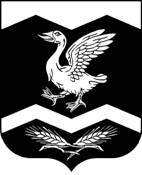                                                           КУРГАНСКАЯ ОБЛАСТЬ                                                         ШАДРИНСКИЙ РАЙОН                             АДМИНИСТРАЦИЯ ОЛЬХОВСКОГО СЕЛЬСОВЕТА                                                          Р А С П О Р Я Ж Е Н И Еот  17.04.2020 г.               №  13-р
с. ОльховкаО назначении уполномоченных должностных лиц Администрации Ольховского сельсовета по составлению протоколов о совершении административных правонарушенийРуководствуясь статьей 26 Закона Курганской области от 20.11.1995г. № 25 «Об административных правонарушениях на территории и Курганской области», Законом Курганской области от 01.07.2010г. №27 «О наделении органов местного самоуправления муниципальных районов и городских округов Курганской области отдельными государственными полномочиями Курганской области по определению перечня должностных лиц органов местного самоуправления, уполномоченных составлять протоколы об административных правонарушениях на территории Курганской области», ст. 36 Устава  Ольховского сельсовета Шадринского района Курганской области, -РАСПОРЯЖАЮСЬ:1. Назначить уполномоченными по составлению протоколов об административных правонарушениях о нарушении статей, перечисленных в абзаце втором пункта 1 статьи 26 Закона Курганской области от 20.11.1995г. № 25 «Об административных правонарушениях на территории и Курганской области» следующих должностных лиц:1.1. Мезенцев Дмитрий Леонидович - Глава Ольховского сельсовета;1.2. Савина Татьяна Ильинична – управляющий делами.2. Считать утратившим силу распоряжение Администрации Ольховского сельсовета от 20.04.2015 г. № 37-р/л «О назначении уполномоченных должностных лиц Администрации Ольховского сельсовета по составлению протоколов о совершении административных правонарушений».2. Контроль за выполнением настоящего распоряжения оставляю за собой.Глава Ольховского сельсовета                                                     Д.Л.Мезенцев